Cesena, 29/3/22Circolare 106-21Al personale ATA e docentep.c. all’ufficio personaleAlla DSGAOggetto: assemblea sindacale per docenti e ATA – 4 aprile UILE’ convocata una assemblea sindacale on line  per i  docenti e ATA al link sotto riportato, nel giorno :lunedì 4 aprile 2022, dalle ore 8,00 alle ore 11,00 e dalle ore 11,30 alle ore 14,30, con
il seguente ordine del giorno:
 Elezioni RSU 5/6/7 aprile 2022
 Rinnovo contrattuale
All’assemblea parteciperà il Segretario Generale Pino Turi.
L’iniziativa verrà trasmessa in streaming e potrà essere seguita su tutti i social UIL Scuola:
Facebook: https://www.facebook.com/UILScuolaSegreteriaGenerale/
YouTube: https://www.youtube.com/user/MondEditorAdmin
Sito: https://uilscuola.it/Pertanto, secondo le norme vigenti si richiede la dichiarazione preventiva di partecipazione entro le ore 13,00 di venerdì 1 aprile, allo scopo di consentire sostituzioni dei docenti e ATA partecipanti, sugli appositi fogli firma in allegato. Disponibilità in portineria di entrambi i plessi.ASSEMBLEA DOCENTI E  ATA  UIL  4/4/22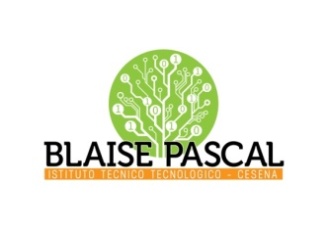 ISTITUTO Superiore 
Pascal/ComandiniP.le Macrelli, 100 
47521 Cesena 
Tel. +39 054722792 
Cod.fisc. 90076540401 - Cod.Mecc. FOIS01100L
FOIS01100L@istruzione.itFOIS01100L@pec.istruzione.it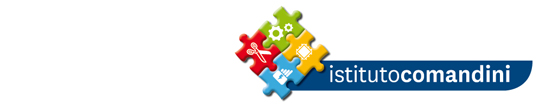 cognomenomefirma per adesione